На Кубани стартовала «Монетная неделя»Бесплатно обменять мелочь на купюры или зачислить ее сумму на счет смогут жители Краснодарского края. «Монетная неделя» пройдет по всей стране с 20 мая по 2 июня, акция проходит при поддержке Банка России.Банк России чеканит огромное количество монет, но большая их часть не возвращается в оборот, оседая в копилках. Проведение акции поможет вернуть в оборот мелочь, скопившуюся у граждан, и сократить затраты на ее чеканку.Акция проходит ежегодно по всей России. В прошлом году было собрано 20 млн монет весом 87 тонн на сумму почти 83 млн рублей.На Кубани к «Монетной неделе» присоединятся 130 офисов 17-ти банков. Условия проведения акции в разных отделениях банков могут отличаться, поэтому конкретные условия обмена нужно уточнять. Полный перечень адресов по ссылке: https://монетнаянеделя.рф/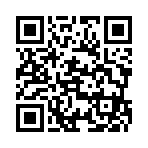 